Phacelia scopulina (A. Nels.) J.T. Howell var scopulina– Prostrate Scorpionweed Hydrophyllaceae – Waterleaf familyAccount written by Carol A. M. Prentice, Oct. 11, 2021& Feb 2022Recommended Rank S1 assigned by Rare Plant Working Group on Oct 13, 2021Current Conservation Status:*NatureServe3: G4TNR, Idaho SNR, Colorado: SNR, Montana: SNR, Nevada: SNR, Oregon: SNR, Utah: SNR, Wyoming: S2  BONAP G4/T42009 INPS rank²: Not listed		BLM:		none	FS Reg 1: 	none	FS Reg 4: 	none 	FS Reg 6: 	none 	FWS: 		none		Taxonomy:  First collectionMarcus E. Jones  s.n.	Utah, Tooele, Dutch Mt. 1891-06-12First Publication of Species and synonymsEmmenanthe foliosa M. E. Jones, Zoe 4:278. 1893. Miltitzia foliosa A. Brand. Pflanzenr.IV. Fam. 251:131. 1913; nor Philippi, 1891. (Jones s.n., Deep Creek Valley above Fuber.  Tooele Co. Utah, 8 June 1891; holotype at POM!)=Phacelia lutea var. scopulina.Emmenanthe scopulina A. Nels. Bull. Torrey Bot. Club 25:380. 1898. (Lectotype: A. Nelson 3056, Green River, Sweetwater County, Wyoming. 31 May 1897. RM! Isolectotypes: US! NY! MO! GH! Syntype: A. Nelson 3026, Green River, Sweetwater County, Wyoming. 30 May 1897. RM! US!)Miltitzia lutea var. scopulina A. Brand. Pflanzenr IV. Fam. 251:131. 1913.   Miltiizia scopulina Rydb. Bull. Torrey, Bot. Club 40:479. 1913. P. scopulina J. T. Howell, Leafl. W. Bot. 4:16. 1944. P. lutea var. scopulina Cronq. Univ. Wash. Publ. Biol. 17(4):168. 1959. (Nelson 3056, Green River, Sweetwater Co., Wyo., 31 May 1897; lectotype by Howell, at RM! 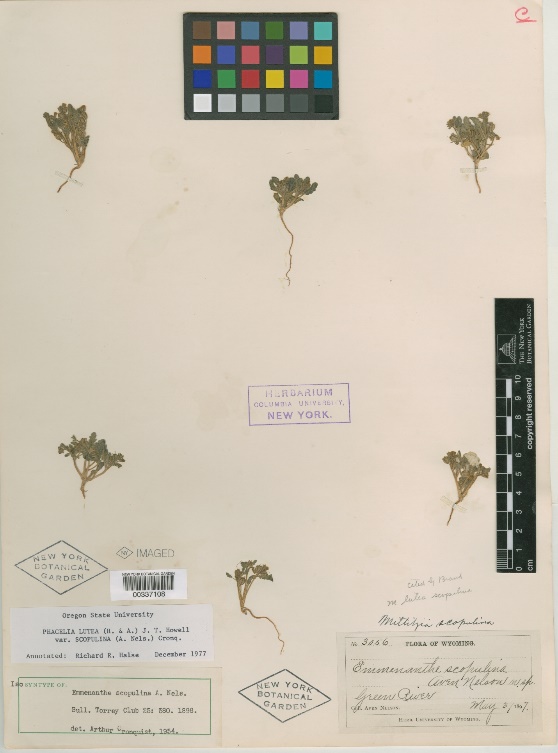 National Herbarium Isolectotype  A.Nelson 3056 Green River May 31, 1897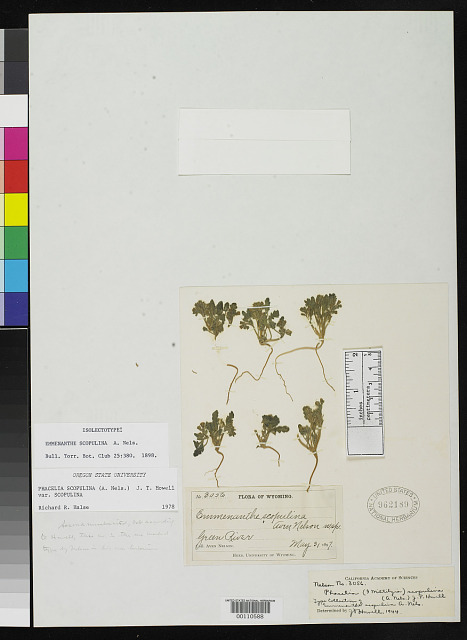 Isosyntype (dup of syntype…part of original description w/out holotype)Other Subspecies/Varieties, if applicable:  None other in Idaho. Phacelia scopulina var. sulomutica Colorado:S2 Local endemic on clay knolls in Mesa County, Colorado, near DeBeque, and disjunct along the Little Colorado River near Winslow, Arizona (Fig. 9). May to June*Taxonomic key(s)7:  Intermountain Flora V.4 p. 176. Species Description (OPTIONAL): Somewhat mephitic, taprooted annual, freely branched from base.  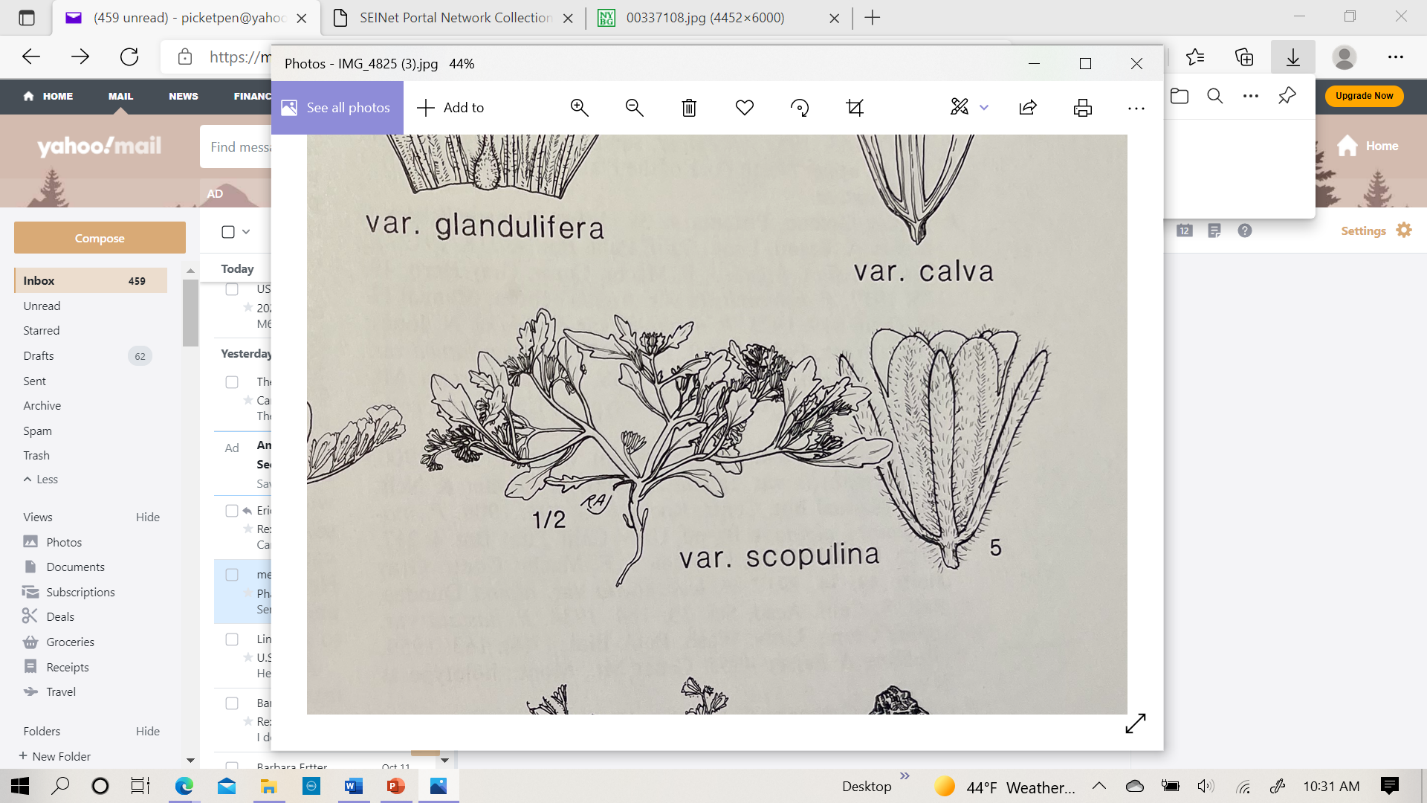 Biology:  Life span - annual, growth form - forb; reproduces by seed; flowers in Idaho May to July.Fruiting calyx 5-7 ram long; style 1-2 mm long, pubescent half to all of its length; capsule apiculate; n=12.Alkaline flats and slopes from southwestern Wyoming to centralNevada, north to southeastern Oregon and adjacent Idaho, disjunct in southwest Montana (Fig. 9). May to July.Representative specimens: IDAHO. Owyhee Co.: 5 miles S ofGrasmere, Baker 14057 (ID); 2 miles E of Reynolds School, BratzB117B -78 (CIC).	Similar species:   P. lutea var. l., P. lutea var. calva, P. salina, P. scopulina var. submutica, P. monoensisHabitat:  Elevation 3000 to 5000 feet occupies a great range of edaphic situations, having been collected on alkaline flats, sagebrush flats, gravelly and sandy soils, sterile flats, clay soil, volcanic tuff, and loamy soil. It usually grows in a sagebrush-juniper community associated with such herbs as Lupinus, Phlox, and Bromus tectorum.*֎Environmental Specificity10:  narrow, white ashCultural and commercial values:  none knownLandownership:  Federal BLM Distribution:  Global Range: Idaho, Colorado, Montana, Nevada, Oregon, Utah, Wyoming*Range Extent Descriptor6:   Peripheral֎Rank Calculator Idaho Range Extent:  Include mapped/estimated actual square km or miles, and the calculator category (A-H, Z, or U).  Google Earth polygon 4135 sq miles Category E֎Area of Occupancy:  Actual number of grid cells and calculator category. 4 grid cells Category C*Idaho Counties9: Owyhee, Cassia, Twin FallsIdaho Specimens:  see belowLocations highlighted in yellow are duplicates.Literature Records:  Cronquist, A. J., A. H. Holmgren, N. H. Holmgren, J. L. Reveal & P. K. Holmgren. 1984. Vascular Plants of the Intermountain West, U.S.A. 4: 1–573. In A. J. Cronquist, A. H. Holmgren, N. H. Holmgren, J. L. Reveal & P. K. Holmgren (eds.) Intermont. Fl.. Hafner Pub. Co., New York.Halse, Richard R. “TAXONOMY OF PHACELIA SECT. MILTITZIA (HYDROPHYLLACEAE).” Madroño, vol. 28, no. 3, 1981, pp. 121–132.Databases/Herbaria consulted (and query date):  CPNW Oct. 2021; SEInet Oct 2021; Intermountain Regional Herbaria Network Oct. 2021, CIC Oct. 2021, Abundance:  *֎Number of Occurrences8: 4 = A֎Population Size:  unknown֎Number of Occurrences with Good Viability:  unknown, but unlikely to viable at all four locations given the age of the records and general conditions of habitat. 0-3= ABConservation concerns:  ֎Threats (include scope, severity and timing, if known):  Mining, vehicles (old roadbed), livestock trampling, invasive grasses.*֎Overall Threat Rank11: High֎Intrinsic Vulnerability: (Optional; Used only if Threats unknown. A= highly, B=moderately, C=not intrinsically vulnerable.)Population trend:  ֎Short:  unknown֎Long:  unknown	
Proposed rank information:  *Date Ranked5:  Preliminary 10/12/2021; by SIRPWG 2/14/2022*Proposed Rank:  Calculated and recommended S1*Proposed INPS Status2:  Add as Rare*Comments12: BLM add as Special Status
*Recommended actions13:  BLM add as Special Status.  Document populations at known sites, locate new populations by searching preferred habitat.